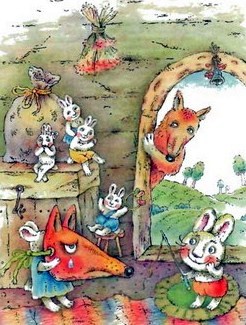 — У Братца Кролика были хорошие детки. Они слушались маму и папу с утра и до самой ночи. Старый Кролик скажет им:«Лежи!» — они лежат. Матушка Крольчиха скажет им: «Беги!» — они бегут.Они никогда не сорили в доме, а под носом у них было всегда сухо.Тут Джоэль невольно поднял руку и вытер кончик носа рукавом.— Это были очень хорошие детки, — продолжал старик. — А были бы они непослушными, им бы давно конец пришел — в тот самый день, когда Старый Лис забрался в дом к Братцу Кролику.— А как это было, дядюшка Римус?— Никого тогда не было дома, одни только маленькие крольчата. Старый Кролик работал на огороде, а Матушка Крольчиха отлучилась за чем-то по соседству.Маленькие крольчата как раз разыгрались в палочку-выручалочку, как вдруг в дом вошел Братец Лис. Крольчата были такие жирные — у него и слюнки потекли. Но он побоялся тронуть маленьких кроликов без всякой причины.А крольчата перетрусили насмерть. Они сбились в кучу, сидят, во все глаза глядят на Братца Лиса. А Лис все сидит и думает, к чему бы придраться, чтобы их скушать. Вдруг увидел — стоит в углу большая палка сахарного тростника.Прочистил он горло и говорит так нахально:— Эй вы, долгоухие! Отломите мне от этой палки кусок, да побольше.Крольчата мигом схватили тростник и ну трудиться над ним и потеть.Но толку было мало. Они не могли отломить ни кусочка. А Братец Лис и не взглянет будто. Знай покрикивает:— Ну, поживей, поживей там! Долго я буду ждать?А крольчата возились, возились, пыхтели, пыхтели над палкой, пыхтели — никак не могли ее разломать.Вдруг услыхали они — маленькая птичка поет над крышей дома. А пела эта птичка такую песню:— Дружно зубками грызите,Дружно зубками точите,Проточите, пропилитеИ согните, разломите!Крольчата обрадовались и ну грызть палку. Старый Братец Лис на ноги не успел вскочить — уж они притащили ему большущий кусок сладенького тростника. осказках.ру - oskazkax.ruВот сидит Братец Лис, все раздумывает, к чему бы придраться, чтобы можно ему было съесть маленьких кроликов. Вдруг вскочил, снял со стены сито да как крикнет:— Эй вы, долгоухие! Сбегайте за ручей, притащите в этом сите воды!Крольчата во весь дух — к ручью. Зачерпнут ситом воду, а вода убегает; зачерпнут, а вода убегает.Сели крольчата, заплакали. А на дереве сидела птичка. Она и запела. Вот какую песенку она пела:— В сито листьев положите,Глиной дырки залепите,Да скорее, поспешитеИ тащите воду в сите!Тут вскочили крольчата, промазали сито глиной, чтобы держало воду, притащили воды Братцу Лису. А Старый Лис озлился, ткнул ногой в большое бревно и сказал:— Эй вы, долгоухие! Живо бросьте в огонь это бревно!Запрыгали крольчата вокруг бревна, пыхтели, пыхтели — никак не подымут. Тут на заборе запела птичка. И вот она спела какую песню:— Поплюйте на лапки и разом толкните, Толкайте, пихайте, сперва покачните, А после катите, катите, катите!Только успели они подкатить бревно к огню, глядь — прискакал их папка, и птичка улетела прочь. Братец Лис увидал, что дело не вышло.— Надо мне, Братец Кролик, идти, — сказал он. — Я на минуточку забежал, проведать, все ли у вас здоровы.— Да ты не спеши, Братец Лис, — отвечает Кролик. — Оставайся, закусим вместе.Братец Волк давно не заходит ко мне, а вечера нынче долгие. Вот как соскучился!Но Братец Лис застегнул потуже воротник и побрел домой.— И ты лучше беги домой, сынок, потому что твоя мама давно уж выглядывает в окошко — дожидается своего сынка.